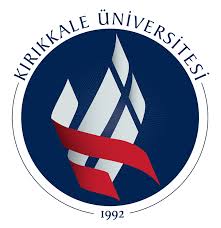 T.C.KIRIKKALE ÜNİVERSİTESİMÜHENDİSLİK FAKÜLTESİSTAJ DOSYASIT.C.KIR IKKALE ÜNİVERSİTESİMÜHENDİSLİK FAKÜLTESİSTAJ DOSYASI 	Sayfa ve eklerden oluşan bu staj dosyası yukarıda adı geçen öğrenciniz tarafından	/	/ 20	-	/	/ 20.	tarihleri arasında kurumumuzda yapmış olduğu stajçalışması sonucunda hazırlanmıştır.	/	/20	  İşyeri İlgili ve Yetkilisinin	Adı, Soyadı	:………………………………….Ünvanı       	: ………………………………….	İMZA-MÜHÜRT. C.KIRIKKALE ÜNİVERSİTESİ MÜHENDİSLİK FAKÜLTESİBÖLÜM STAJ KOMİSYONU BAŞKANLIĞIİLGİLİ MAKAMAFakültemizde okuyan ve aşağıda kimliği belirtilen öğrencimizin, kurumunuzda yapacağı staj türü ve süresi aşağıdaki staj takviminde verilmiştir. Öğrencinin stajı sonunda ekteki staj değerlendirme raporunun tanzim edilerek tarafımıza gönderilmesini arz ve rica ederim.

									Yrd.Doç.Dr. İbrahim EKE
									Staj Komisyonu BaşkanıAdres	: Kırıkkale Üniversitesi, Mühendislik Fakültesi	  Kampüs 71451 KIRIKKALE Tel.	: 0.318-357 35 71-75 Fax	: 0.318-357 24 59STAJ DEVAM ÇİZELGESİ	HAFTA:	/	/ 200	 - 	/	/ 200.... KISIM SORUMLUSUNUN ADI, SOYADI VE ÜNVANI:…………………………………………………….ONAY	HAFTA:	/	/ 200	 - 	/	/ 200.... KISIM SORUMLUSUNUN ADI, SOYADI VE ÜNVANI:…………………………………………………….ONAY	HAFTA:	/	/ 200	 - 	/	/ 200.... KISIM SORUMLUSUNUN ADI, SOYADI VE ÜNVANI:…………………………………………………….ONAYSTAJ DEVAM ÇİZELGESİ	HAFTA:	/	/ 200	 - 	/	/ 200.... KISIM SORUMLUSUNUN ADI, SOYADI VE ÜNVANI:…………………………………………………….ONAY	HAFTA:	/	/ 200	 - 	/	/ 200.... KISIM SORUMLUSUNUN ADI, SOYADI VE ÜNVANI:…………………………………………………….ONAY	HAFTA:	/	/ 200	 - 	/	/ 200.... KISIM SORUMLUSUNUN ADI, SOYADI VE ÜNVANI:…………………………………………………….ONAYT. C.KIRIKKALE ÜNİVERSİTESİ MÜHENDİSLİK FAKÜLTESİ     STAJ DEĞERLENDİRME RAPORU		     ( GİZLİ)	/	/…...Sayın Yetkili,Kurumunuzda stajını tamamladığında bu öğrencimizin aşağıdaki cetvelde yazılı bilgi ve beceri gruplarında eriştiği seviyeyi gözlem, kanaat veya tespitlerinize göre lütfen belirtiniz.*Değerlendirmeler 100 tam puan üzerinden yapılır.YETKİLİ AMİRİN ADI SOYADI	:………….………………………………………………………………………………………...ÜNVANI	:………….………………………………………………………………………………………...NOT : Bu form doldurulup imzalandıktan ve mühürlendikten	İMZA ve MÜHÜRsonra ( GİZLİDİR )  kaydıyla elden veya posta ile ilgili bölüm staj komisyonu başkanlığına gönderilmesi gerekmektedir.STAJ DEĞERLENDİRME FORMU(GİZLİ)STAJ DOSYASI YAPRAĞINot: Bu sahifeden gerektiği kadar çoğaltılacaktır.ÖĞRENCİNİNÖĞRENCİNİNAdı Soyadı Okul NoBölümü SınıfıSTAJ YAPILAN YERİNSTAJ YAPILAN YERİNAdıAdresiTelefonu Faks Numarası ÖĞRENCİNİNÖĞRENCİNİNADI SOYADI OKUL NOBÖLÜMÜ /SINIFI STAJ YAPACAĞI ALANLARSÜRESİ ( HAFTA )GÜNSTAJ ALANIÇALIŞILAN KISIMYAPILAN İŞSAYFAPAZARTESİ SALIÇARŞAMBA PERŞEMBE CUMACUMARTESİGÜNSTAJ ALANIÇALIŞILAN KISIMYAPILAN İŞSAYFAPAZARTESİ SALIÇARŞAMBA PERŞEMBE CUMACUMARTESİGÜNSTAJ ALANIÇALIŞILAN KISIMYAPILAN İŞSAYFAPAZARTESİ SALIÇARŞAMBA PERŞEMBE CUMACUMARTESİGÜNSTAJ ALANIÇALIŞILAN KISIMYAPILAN İŞSAYFAPAZARTESİ SALIÇARŞAMBA PERŞEMBE CUMACUMARTESİGÜNSTAJ ALANIÇALIŞILAN KISIMYAPILAN İŞSAYFAPAZARTESİ SALIÇARŞAMBA PERŞEMBE CUMACUMARTESİGÜNSTAJ ALANIÇALIŞILAN KISIMYAPILAN İŞSAYFAPAZARTESİ SALIÇARŞAMBA PERŞEMBE CUMACUMARTESİÖĞRENCİNİNÖĞRENCİNİNADI SOYADI BÖLÜMÜ OKUL NOSTAJ SÜRESİBAŞLAMA VE BİTİŞ TARiHiSTAJ YAPILAN YERİNSTAJ YAPILAN YERİNADIADRESİTELEFONU,FAKSÖĞRENCİNİNDEĞERLENDİRME*Teknik kabiliyeti ve yaptığı işlerin tamlık derecesi Teşebbüs gücü ve verimliliği Alet ve techizat kullanım becerisi Zamanı kullanım kabiliyeti ve çalışma hızı Uygun ve tutumlu malzeme kullanım becerisi Sorumluluk duygusu ve işe devam durumu İş güvenliği kurallarına uyumu Çalışanlara karşı tutumu Devam durumu Diğer………………………………………………………………TOPLAM ÖĞRENCİNİNÖĞRENCİNİNADI SOYADIOKUL NOBÖLÜM SINIFISTAJ YERİNİN ADI ADRESİ STAJ ALANLARI STAJ TARİHLERİ İNCELEMEDEĞERLENDİRME VE KANAATLERNOTİŞVERENAdı Soyadı:………………….…………..Tarih ve İmza:…………………………...DENETLEMEAdı Soyadı:………………….…………..Tarih ve İmza:…………………………...DOSYA İNCELEMEAdı Soyadı:………………….…………..Tarih ve İmza:…………………………...MÜLAKATAdı Soyadı:………………….…………..Tarih ve İmza:…………………………...STAJ KOMİSYONUAdı Soyadı:………………….…………..Tarih ve İmza:…………………………...ÇALIŞILAN KISIMSTAJ ALANI STAJ ALANI YAPILAN İŞSAYFA NO SAYFA NO KISIM SORUMLUSUNUN ADI, SOYADI……………………………………………………………………………………KISIM SORUMLUSUNUN ADI, SOYADI……………………………………………………………………………………KISIM SORUMLUSUNUN ADI, SOYADI…………………………………………………………………………………………../……./.…..(ONAY)……../……./.…..(ONAY)